Сумська міська радаВиконавчий комітетРІШЕННЯЗ метою підвищення якості та безпеки надання послуг, забезпечення роботи міського пасажирського транспорту відповідно до графіків руху, беручи до уваги звернення виконавця послуг з перевезення пасажирів ТОВ «Сумипастранс» від 09.08.2017 №117 щодо встановлення тарифу на послуги з перевезення пасажирів на автобусних маршрутах загального користування, що працюють у звичайному режимі № 1 «Роменська - Гамалія», № 14 «Тімірязівка  - Залізничний вокзал», № 15 «СНАУ - коледж СНАУ», № 16 «Ковпака - Баранівка», № 18 «Веретенівка - Героїв Крут», № 23 «Тепличний - Тепличний», № 52 «Ковпака - Прокоф’єва», № 56 «Ганнівка - Хіммістечко» та № 61 «Автовокзал - Хіммістечко», на підставі наказу Міністерства транспорту та зв’язку України від 17.11.2009 року № 1175 «Про затвердження Методики розрахунку тарифів на послуги пасажирського автомобільного транспорту», Закону України «Про автомобільний транспорт», керуючись підпунктом 2 пункту «а» статті 28 та частиною 1 статті 52 Закону України «Про місцеве самоврядування в Україні», виконавчий комітет Сумської міської радиВИРІШИВ:Встановити ТОВ «Сумипастранс» тарифи на перевезення одного пасажира на міських автобусних маршрутах загального користування, що працюють у звичайному режимі № 1 «Роменська - Гамалія», № 14 «Тімірязівка - Залізничний вокзал», № 15 «СНАУ - коледж СНАУ», № 16 «Ковпака - Баранівка», № 18 «Веретенівка - Героїв Крут»,  № 23 «Тепличний -Тепличний», № 52 «Ковпака - Прокоф’єва», № 56 «Ганнівка - Хіммістечко» та № 61 «Автовокзал - Хіммістечко» у наступному розмірі: вартість одного пасажироперевезення - 5 гривень.  Рішення виконавчого комітету від 18.07.2017 № 370  «Про тарифи на послуги з перевезення пасажирів на автобусних маршрутах загального користування, що працюють у звичайному режимі ТОВ «Сумипастранс»  вважати таким, що втратило чинність.     Рішення набуває чинності з моменту прийняття.ТОВ «Сумипастранс» , тел. (099)45-48-077Розіслати: ТОВ «Сумипастранс»,  Паку С.Я., Яковенку С.В. Моші А.М.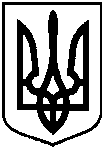               Проект            оприлюднено                        «___»_________ 20__ рвід                               №Про встановлення тарифів на послуги з перевезення пасажирів на автобусних маршрутах загального користування, що працюють у звичайному режимі  ТОВ «Сумипастранс»Міський голова О.М. Лисенко